Městys Doudleby nad Orlicípodle § 39 z.č. 128/2000 Sb., o obcích v platném zněnízveřejňuje záměr městyse Doudleby nad Orlicípronájmu pozemku parc. č. st. 650 k.ú. Doudleby nad Orlicí, 
o výměře cca 20 m2 a stavby – garáže - na něm umístěnéNa přiložené katastrální mapě je tato část označena zelenou barvou.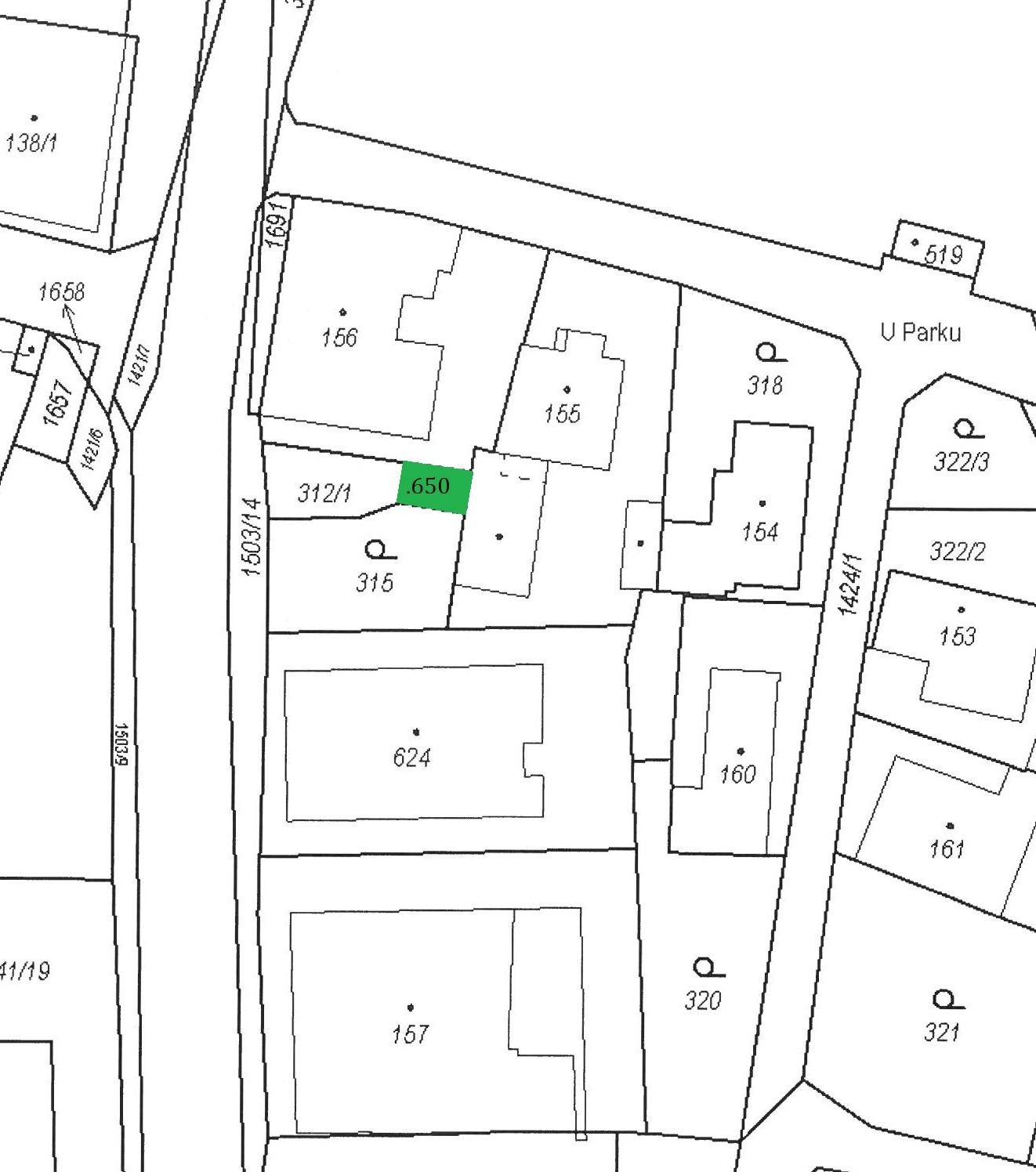 Schváleno Radou městyse Doudleby nad Orlicí dne 26. 08. 2021 usnesením číslo 60RM/2021/7.K tomuto záměru se lze vyjádřit nebo podat jiné nabídky písemně, které musí být doručeny na adresu městyse Doudleby nad Orlicí, Dukelská 68, 517 42 Doudleby nad Orlicí nejpozději do pondělí 
17. 09. 2021 do 13 hodin.V Doudlebách nad Orlicí dne 01. 09. 2021Ing. Ivan Keprta, starosta městyse Vyvěšeno: 01. 09. 2021                                                                     Sejmuto: